Об определении эксплуатирующей теплосетевой организации для содержания  и обслуживания бесхозяйных тепловых сетейВ соответствии с Федеральным законом  «Об общих принципах организации местного самоуправления в Российской Федерации»,  Федеральным законом «О теплоснабжении», схемой теплоснабжения города Елабуги, соглашением о передаче части полномочий органов местного самоуправления городского поселения Елабужского муниципального района  органам местного самоуправления Елабужского муниципального района от 16.01.2017  и в целях обеспечения бесперебойного теплоснабжения в границах территории города Елабуги, до признания права собственности на бесхозяйные объектыПОСТАНОВЛЯЕТ:1. Определить в качестве эксплуатирующих теплосетевых организаций  для содержания и обслуживания бесхозяйных тепловых сетей организации, указанные в приложении № 1 к настоящему постановлению, в зоне действия которых обнаружены бесхозяйные тепловые сети.2.Утвердить перечень бесхозяйных тепловых сетей в городе Елабуга Елабужского муниципального района (приложение № 2).3. Организационному отделу Исполнительного комитета Елабужского муниципального района направить настоящее постановление теплосетевым организациям в течение трех дней со дня его подписания.4.Предложить Земельно-имущественной палате Елабужского муниципального района (Петров Е.Ю.) обеспечить проведение работ по постановке на учет в Управлении Федеральной службы государственной регистрации, кадастра и картографии по Елабужскому району  бесхозяйных тепловых сетей.          5. Отменить постановление Исполнительного комитета Елабужского муниципального района от 31.10.2016 № 1412 «Об определении  эксплуатирующей теплосетевой организации для содержания  и обслуживания бесхозяйных тепловых сетей.6.  Настоящее постановление подлежит официальному опубликованию и  размещению  на официальном сайте Елабужского муниципального района  в информационно-телекоммуникационной сети "Интернет".7. Контроль за исполнением настоящего постановления возложить на заместителя руководителя Исполнительного комитета по строительству и ЖКХ Ш.Г. Саффарова.Руководитель                                                                                 Р.Л. Исланов Приложение № 1 к постановлению Исполнительного комитета Елабужского муниципального района№ ______ от______________________Перечень эксплуатирующих теплосетевых организаций  ОАО «Елабужское Предприятие тепловых сетей»ООО «Тепловик»ОАО «Алабуга-Соте»ООО «Альгазтранс-Елабуга»ГАУСО «Елабужский психоневрологический интернат»Приложение № 2 к постановлению Исполнительного комитета Елабужского муниципального района№ ______ от______________________Перечень бесхозяйных тепловых сетей на территории города Елабуга Елабужского муниципального районаИСПОЛНИТЕЛЬНЫЙ КОМИТЕТ ЕЛАБУЖСКОГО МУНИЦИПАЛЬНОГО РАЙОНАРЕСПУБЛИКИ ТАТАРСТАН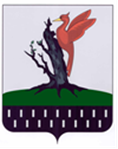 ТАТАРСТАН  РЕСПУБЛИКАСЫ АЛАБУГА  МУНИЦИПАЛЬРАЙОНЫ БАШКАРМА            КОМИТЕТЫПОСТАНОВЛЕНИЕКАРАР14 апреля 2017№ 442/1№Наименование  бесхозяйного  участка АдресПротяженностьХарактеристика1.             Теплосеть  мкр.4-51.             Теплосеть  мкр.4-51.             Теплосеть  мкр.4-51.             Теплосеть  мкр.4-51.1ТК-1  -   ТК-2мкр.4-5L трассы = L трубы =  246 п.м. ф сталь ППУ1.2ТК-2  -   ТК-3мкр.4-5L трассы = L трубы =  270 п.м. ф сталь ППУ1.3ТК-3  -   ТК-4мкр.4-5L трассы = L трубы =  142 п.м. ф сталь ППУ1.4ТК-4  -   ТК-5мкр.4-5L трассы = L трубы =  138 п.м. ф сталь ППУ1.5ТК-5  -   ТК-6мкр.4-5L трассы = L трубы =  214 п.м. ф сталь ППУ1.6ТК-6  -   ТК-14мкр.4-5L трассы = L трубы =  88 п.м. ф сталь ППУ1.7ТК-14  -   ТК-15мкр.4-5L трассы = L трубы =  270 п.м. ф сталь ППУ1.8ТК-15  -   ТК-16мкр.4-5L трассы = L трубы =  64 п.м. ф сталь ППУ1.9ТК-16  -   ТК-17мкр.4-5L трассы = L трубы =  108 п.м. ф сталь ППУ1.10ТК-17  -   Д/с № 39мкр.4-5L трассы = L трубы =  348 п.м. ф сталь ППУ1.11ТК-2  - ТК на Мира 50мкр.4-5L трубы  =  ф L трубы =  28 п.м. ф сталь ППУ1.12ТК-6  -   ТК-7мкр.4-5L трассы = L трубы =  140 п.м. ф сталь ППУ1.13ТК-7  -   ж/д  4-5-17мкр.4-5L трассы = L трубы =  14 п.м. ф сталь ППУ1.14ТК-5  -   ж/д  4-5-16мкр.4-5L трассы = L трубы =  20 п.м. ф сталь ППУ1.15ТК–4  -  УТ-1мкр.4-5L трассы = L трубы =  62 п.м. ф сталь ППУ1.16УТ-1  - ж/д 4-5-15 мкр.4-5L трассы = L трубы =  138 п.м. ф сталь ППУ1.17УТ-1  - ж/д 4-5-11 мкр.4-5L трассы = L трубы =  126 п.м. ф сталь ППУ1.18ТК – 14  -  ж/д 4-5-18мкр.4-5L трассы = L трубы =  32 п.м. ф сталь ППУ1.19ТК-15  -  УТ-18мкр.4-5L трассы = L трубы =  140 п.м. ф сталь ППУ1.20УТ-18  - ж/д  Б.Урманче 17 мкр.4-5L трассы = L трубы =  164 п.м. ф сталь ППУ1.21УТ- 18   -  ТК мкр.4-5L трассы = L трубы =  50 п.м. ф сталь ППУ1.22ТК  - ж/д  Б.Урманче 19мкр.4-5L трассы = L трубы =  62 п.м. ф сталь ППУ1.23ТК  - ж/д  Автомобил. 12мкр.4-5L трассы = L трубы =  98 п.м. ф L трассы = L трубы =  36 п.м. ф сталь ППУ1.24ТК-7  -   ТК на ж/д Нечаева, 16Амкр.4-5L трассы = L трубы =  358 п.м. ф L трассы = L трубы =  280 п.м. ф L трассы = L трубы =  118 п.м. ф L трассы = L трубы =  148 п.м. ф L трассы = L трубы =  76 п.м. ф сталь ППУ2.Участок  тепловой  сети трубопровод ф 159мм  от  камеры  ТК-7  до  отсекающей  задвижки  около  ограждения  (забора) базы  ЕЭС.Г. Елабуга, ул. Чапаева, д.48 L трассы = 518м L трубы = 1036  п.м   ф ; L трассы = 62м L трубы = 124  п.м   ф сталь, надзеиная3.Участок  тепловой  сети  отопления,  берущий  начало  от  внешней  границы  стены  многоквартирного  жилого  дома  и заканчивающегося  у  тепловой  камеры  УТ-1/7.Г. Елабуга, ул. Нечаева, д. 16.ТСЖ «Нечаева 16»L трассы = L трубы = 684 п.м  ф ;L трассы = 5,5 п.мL трубы = 11м  ф ;сталь, подземная4. ТК-4/12  –  ЦТП-12/27    и   до  жилых  домов  по  пр. Мира 69,71 и  Интернациональная, 2  в  12  жилом  микрорайоне. 12 мкр.ф  = 626 п.мф  = 18  п.мф  = 78 п.мф89 мм= 164 п.м.сталь, подземная канальная5.УТ-1п - Марджани, д.7от дороги жизни до Марджани 7L трассы = 338 мL трубы = 676 п.м  ф 219 мм;сталь, надземная, подземная безканальная 6.Теплосеть  от  распределительного  коллектора УТ-3П   до  ограждения (границы  раздела)  Лутр  «Лениногорского  управления  тампонажных  работ».ул. ЧапаеваL трассы = L трубы =  386 п.м.  ф219 ммсталь, подземная безканальная7.МБОУ «Гимназия №1» ЕМРГ. Елабуга, ул Пролетарская, д.28АL трассы = L трубы =  206 п.м. ф108 ммсталь, подземная канальная8.МБОУДОД « Центр  эстетического  воспитания детей»Г. Елабуга, ул Марджани,  д.26АL трассы = L трубы =  194 п.м. ф сталь, подземная канальная9.СОШ №7Г. Елабуга, пр. Нефтяников, 109L трассы = L трубы =  20 п.м. ф сталь, подземная безканальная10МБОУ «Гимназия №4»Г. Елабуга, ул. Разведчиков ф  = 40 п.мф  = 27 п.мсталь, подземная безканальная11Окружное шоссе, 43 - Окружное шоссе, 45транзитф   сталь, транзит12Мира,63 – пр. Мира,65 – Интернациональная,1транзитф133 мм  78м,ф89 мм ,ф76 мм сталь, транзит